Publicado en  el 04/04/2016 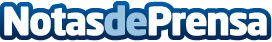 El Museo de América ya tiene convenio para traducir el Códice Trocortesiano gracias al Ministerio de Educación, Cultura y DeporteLa firma de este convenio reúne a las tres instituciones y organismos capaces de impulsar el conocimiento de la cultura maya.
De los tres códices mayas que se conservan, el Códice de Madrid, del siglo XV, es el más extenso, con 6,82 metros de longitud
Datos de contacto:Nota de prensa publicada en: https://www.notasdeprensa.es/el-museo-de-america-ya-tiene-convenio-para_1 Categorias: Artes Visuales http://www.notasdeprensa.es